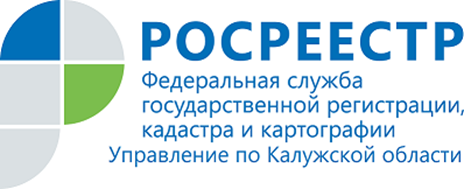 ПРЕСС-РЕЛИЗ16.11.2020Калужский Росреестр разъясняет, чем грозит неисполнение предписания госземинспектораУправление Росреестра по Калужской области осуществляет государственный земельный надзор за соблюдением гражданами, юридическими лицами и должностными лицами земельного законодательства, требований использования земли, а также выявления и пресечения нарушений в сфере земельного законодательства.Государственными земельными инспекторами проводятся плановые и внеплановые проверки соблюдения земельного законодательства, а также административные обследования.По результатам проверок лицам, допустившим нарушение, выдаётся предписание об устранении выявленного нарушения с указанием срока устранения нарушения, по истечении которого назначается проверка исполнения предписания.Предписание государственного земельного инспектора об устранении нарушения является обязательным для исполнения.Калужскими госземинспекторами с начала 2020 года по октябрь выдано 531 предписание об устранении выявленных нарушений земельного законодательства. По постановлениям Управления взыскано административных штрафов на сумму более одного миллиона рублей. Устранено 519 нарушений.Невыполнение в установленный срок предписаний об устранении нарушений земельного законодательства влечет наложение административного штрафа:на граждан – 10 – 20 тыс. рублей; на должностных лиц — 30 – 50 тыс. рублей или дисквалификация на срок до трех лет; на юридических лиц — 100 - 200 тыс. рублей (ч. 25 ст. 19.5 Кодекса РФ об административных правонарушениях).Об Управлении Росреестра по Калужской областиУправление Федеральной службы государственной регистрации, кадастра и картографии (Росреестр) 
по Калужской области является территориальным органом федерального органа исполнительной власти, осуществляющим функции по государственной регистрации прав на недвижимое имущество и сделок с ним, государственному кадастровому учету недвижимого имущества, землеустройства, государственного мониторинга земель, а также функции по федеральному государственному надзору в области геодезии и картографии, государственному земельному надзору, надзору за деятельностью саморегулируемых организаций, организации работы Комиссии по оспариванию кадастровой стоимости объектов недвижимости. Осуществляет контроль за деятельностью подведомственного учреждения Росреестра - филиала ФГБУ «ФКП Росреестра» по Калужской области по предоставлению государственных услуг Росреестра. Руководитель Управления Росреестра по Калужской области – Мария Владимировна Демьяненко.http://rosreestr.ru/ Контакты для СМИ: 40_upr@rosreestr.ru Melnikova@r40.rosreestr.ru248000, г. Калуга, ул. Вилонова, д. 5+7(4842) 56-47-85 (вн.123), 56-47-83Мы в ВКонтакте https://vk.com/id547506207           Instagram https://www.instagram.com/rosreestr40/           Facebook https://www.facebook.com/profile.php?id=100037662336373           Одноклассники https://ok.ru/profile/590106955071